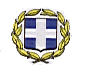 ΕΛΛΗΝΙΚΗ ΔΗΜΟΚΡΑΤΙΑΥΠΟΥΡΓΕΙΟ ΠΑΙΔΕΙΑΣΕΡΕΥΝΑΣ ΚΑΙ ΘΡΗΣΚΕΥΜΑΤΩΝΠΕΡ/ΚΗ Δ/ΝΣΗ Π.Ε. & Δ.Ε.ΚΕΝΤΡΙΚΗΣ ΜΑΚΕΔΟΝΙΑΣΔ/ΝΣΗ Π.Ε. Ν. ΧΑΛΚΙΔΙΚΗΣ------------------Ταχ.Δ/νση	: 22ας Απριλίου 1Ταχ.Κώδικ.	: 63100 ΠολύγυροςΠληροφορίες	: Χατζηιωάννου Ερ.Τηλέφωνο	: 23710-21958TELEFAX	: 23710-24235e-mail		: mail@dipe.chal.sch.grURL		: http://dipe.chal.sch.grΠολύγυρος 29-08-2016 Αριθ. Πρωτ.: Φ. 10.1/4886ΑΝΑΚΟΙΝΟΠΟΙΗΣΗ ΣΤΟ ΟΡΘΟ ΩΣ ΠΡΟΣ ΤΟ «ΚΕΝΟΥΜΕΝΗΣ ΘΕΣΗΣ» ΑΝΤΙ ΤΟΥ ΕΣΦΑΛΜΕΝΟΥ «ΚΕΝΗΣ ΘΕΣΗΣ»   ΠΡΟΣΚΛΗΣΗ ΕΚΔΗΛΩΣΗΣ ΕΝΔΙΑΦΕΡΟΝΤΟΣΘΕΜΑ: «Πρόσκληση εκδήλωσης ενδιαφέροντος για την κάλυψη κενούμενης θέσης Διευθυντή σχολικής μονάδας της Π.Ε Χαλκιδικής».Η Διευθύντρια Π.Ε ΧαλκιδικήςΈχοντας υπόψη:Τις διατάξεις του άρθρου 11 του Ν. 1566/1985 (ΦΕΚ 167/τ.Α΄/30-09-1985) «Δομή και λειτουργία της Πρωτοβάθμιας και Δευτεροβάθμιας εκπαίδευσης και άλλες διατάξεις».Τις διατάξεις του Π.Δ. 1/03-01-2003.Τις διατάξεις του  Ν. 3848/2010 (ΦΕΚ 71/19-05-2010 τ. Α΄) με θέμα «Αναβάθμιση του ρόλου του εκπ/κού – καθιέρωση κανόνων αξιολόγησης και αξιοκρατίας στην εκπ/ση και λοιπές διατάξεις». Τις διατάξεις των άρθρων 16, 17, 18, 19, 21, 22, 24, 26 και 27 του ΚΕΦ. Γ΄ του Ν. 4327/2015 (ΦΕΚ 50/τ. Α΄/14-05-2015) «Επείγοντα μέτρα για την Πρωτοβάθμια, Δευτεροβάθμια και Τριτοβάθμια Εκπαίδευση και άλλες διατάξεις».Τις διατάξεις του άρθρου 17 της με αριθ. Φ.353.1/324/105657/Δ1/08-10-2002 Υ.Α. (ΦΕΚ 1340/τ. Β΄/16-10-2002) «Καθορισμός των ειδικότερων καθηκόντων και αρμοδιοτήτων των Προϊσταμένων των Περιφερειακών Υπηρεσιών Πρωτοβάθμιας και Δευτεροβάθμιας Εκπαίδευσης, των Διευθυντών και Υποδιευθυντών των Σχολικών Μονάδων και ΣΕΚ και των συλλόγων των διδασκόντων».Την με αριθ. ΣΤ5/56/2000 (ΦΕΚ 1409Β/ 17-11-2000), Υπουργική Απόφαση με θέμα «Μεταβίβαση δικαιώματος υπογραφής, με εντολή Υπουργού, στους Δ/ντές των Δ/νσεων και Προϊσταμένους των Γραφείων Π.Ε. και Δ.Ε. του κράτους.Την με αριθ. Φ.361.22/26/79840/Ε3/19-05-2015 (ΦΕΚ 915/τ. Β΄/20-05-2015) Υ.Α. με θέμα: «Καθορισμός της διαδικασίας, υποβολής αιτήσεων και επιλογής διευθυντών σχολικών μονάδων και εργαστηριακών κέντρων».Την με αριθ. Φ.361.22/27/80025/Ε3/19-05-2015 εγκύκλιο του Υ.ΠΟ.ΠΑΙΘ. με θέμα: «Διευκρινίσεις σχετικά με την επιλογή υποψηφίων Διευθυντών όλων των τύπων Σχολικών Μονάδων Πρωτοβάθμιας και Δευτεροβάθμιας Εκπαίδευσης».Την με αριθ. Φ. 361.22/31/81732/Ε3/21-05-2015  διευκρινιστική εγκύκλιο του Υ.ΠΟ.ΠΑΙΘ.Την με αριθ. Φ. 361.22/33/83657/Ε3/26-05-2015 εγκύκλιο του Υ.ΠΟ.ΠΑΙΘ.Την με αριθ. Φ. 361.22/34/85013/Ε3/28-05-2015 εγκύκλιο του Υ.ΠΟ.ΠΑΙΘ.Την με αριθ. Φ. 361.22/39/87835/Ε3/03-06-2015 εγκύκλιο του Υ.ΠΟ.ΠΑΙΘ. με θέμα: «Διευκρινίσεις σχετικά με την επιλογή υποψηφίων Διευθυντών όλων των τύπων Σχολικών Μονάδων Πρωτοβάθμιας και Δευτεροβάθμιας Εκπαίδευσης».Την με αριθ. Φ. 361.22/42/90656/Ε3/09-06-2015 εγκύκλιο του Υ.ΠΟ.ΠΑΙΘ. με θέμα: «Διευκρινίσεις σχετικά με την επιλογή υποψηφίων Διευθυντών όλων των τύπων Σχολικών Μονάδων Πρωτοβάθμιας και Δευτεροβάθμιας Εκπαίδευσης».Την με αριθ. Φ. 361.22/43/93214/Ε3/12-06-2015 εγκύκλιο του Υ.ΠΟ.ΠΑΙΘ. με θέμα: «Διευκρινίσεις σχετικά με την επιλογή υποψηφίων Διευθυντών όλων των τύπων Σχολικών Μονάδων Πρωτοβάθμιας και Δευτεροβάθμιας Εκπαίδευσης».Την με αριθ. Φ. 361.22/50/97520/Ε3/19-06-2015 εγκύκλιο του Υ.ΠΟ.ΠΑΙΘ. Την με αριθ. Φ.361.22/51/99563/Ε3/23-06-2015 Υ.Α. (ΦΕΚ 1251/τ. Β΄/24-06-2015) με θέμα: «Συμπλήρωση της αριθμ. Φ.361.22/26/79840/Ε3/19-05-2015 (Β΄915) υπουργικής απόφασης «Καθορισμός της διαδικασίας υποβολής αιτήσεων και επιλογής διευθυντών σχολικών μονάδων και εργαστηριακών κέντρων»».  Την με αριθ. Φ.361.22/146/152229/Ε3/29.09.2015 (ΑΔΑ: 74ΗΤ465ΦΘ3-3ΘΕ) Υπουργική Απόφαση με θέμα: «Οδηγίες σχετικά με την κάλυψη κενών θέσεων διευθυντών-υποδιευθυντών όλων των τύπων Σχολικών Μονάδων Πρωτοβάθμιας – Δευτεροβάθμιας Εκπαίδευσης, εργαστηριακών κέντρων και υπευθύνων τομέων Ε.Κ.». Την με αριθ. Φ. 361.22/34/95803/Ε3/10-06-2016 εγκύκλιο του ΥΠΠΕΘ με θέμα «Διευκρινίσεις σχετικά με την κάλυψη κενών και κενούμενων θέσεων Δ/ντών σχολικών μονάδων Π.Ε. – Δ.Ε. και Ε.Κ – διευκρινίσεις σχετικά με την κάλυψη κενών και κενούμενων θέσεων Δ/ντών».Την με αριθ. Φ.361.22/46/137244/Ε3/26-8-2016 εγκύκλιο του ΥΠΠΕΘ με θέμα «Διευκρινίσεις σχετικά με τη θητεία Δ/ντών και υποδ/ντών σχολικών μονάδων Π.Ε. – Δ.Ε. και Ε.Κ., καθώς και προϊσταμένων ολιγοθέσιων σχολικών μονάδων Π.Ε. – διευκρινίσεις σχετικά με την κάλυψη θέσης Δ/ντή σχολικών μονάδων στην περίπτωση συγχώνευσης».Την ανάγκη πλήρωσης θέσης Διευθυντή στο 2ο Δημ. Σχολείο Ιερισσού Χαλκιδικής.ΠΡΟΚΗΡΥΣΣΟΥΜΕ 	Την πλήρωση θέσης Διευθυντή στο 2ο  6/θ Δημοτικό Σχολείο Ιερισσού Χαλκιδικής   και    ΚΑΛΟΥΜΕ	Τους ενδιαφερόμενους εκπαιδευτικούς που έχουν τα τυπικά προσόντα που προβλέπονται από τις διατάξεις του Ν. 4327/2015 και επιθυμούν να συμμετάσχουν στη διαδικασία επιλογής για την πλήρωση της θέσης του Δ/ντή του 2ου Δημοτικού Σχολείου Ιερισσού,  να υποβάλουν στη Δ/νση Π.Ε. Χαλκιδικής σχετική αίτηση που θα συνοδεύεται από τα αναγκαία δικαιολογητικά από τη Δευτέρα 29.08.2016 έως και την Παρασκευή 02.09.2016.  	Οι αιτήσεις με όλα τα αναγκαία δικαιολογητικά μπορούν να υποβάλλονται είτε αυτοπροσώπως στη ΔΠΕ Χαλκιδικής είτε να αποστέλονται ταχυδρομικά (με απόδειξη παραλαβής) εντός της προβλεπόμενης προθεσμίας στη διεύθυνση:Δ/νση Α/θμιας Εκπ/σης Ν. Χαλκιδικής22ας Απριλίου 163100 Πολύγυρος ΧαλκιδικήςΥποβλητέα δικαιολογητικάΒιογραφικό σημείωμα.Αντίγραφα τίτλων σπουδών και μετεκπαίδευσης.Αποδεικτικά γνώσης ξένων γλωσσών.Πιστοποιητικό επιμόρφωσης στις Τ.Π.Ε.Αντίγραφα άλλων σχετικών τίτλων που τυχόν έχει αποκτήσει ο υποψήφιος.Βεβαιώσεις ή υπηρεσιακά έγγραφα που αφορούν στην υπηρεσιακή κατάσταση, στην καθοδηγητική και διοικητική εμπειρία καθώς και τη συμμετοχή σε υπηρεσιακά συμβούλια, τα οποία πρέπει να αναφέρουν χρόνο έναρξης και λήξης, κατά περίπτωση.Υπεύθυνη δήλωση του Ν. 1599/1986 με την οποία βεβαιώνεται ότι α) ο εκπαιδευτικός δεν έχει καταδικαστεί τελεσίδικα για πειθαρχικό παράπτωμα με την ποινή της προσωρινής ή της οριστικής παύσης σύμφωνα με τα οριζόμενα στο άρθρο 109 του Υπαλληλικού Κώδικα (Ν. 3528/2007 Α΄ 26) και β) δεν συντρέχουν τα κωλύματα διορισμού της παρ. 1 του άρθρου 8 του ίδιου κώδικα, σύμφωνα με τις διατάξεις της παρ. 6 του άρθρου 17 του Ν. 4327/2015.Υπεύθυνη δήλωση του Ν. 1599/1986, όπου θα καταγράφονται όλα τα δικαιολογητικά που κατατίθενται.Δήλωση προτίμησης Σχολικής μονάδας, για την οποία θέτει υποψηφιότητα ο εκπαιδευτικός.Οι υποψήφιοι, σε περίπτωση που η Διεύθυνση Εκπαίδευσης που ανήκουν οργανικά δεν ταυτίζεται με τη Διεύθυνση στην αρμοδιότητα της οποίας υπάγονται οι σχολικές μονάδες που θέτουν υποψηφιότητα, υποβάλλουν την αίτησή τους τόσο στην Διεύθυνση Εκπαίδευσης της οργανικής τους θέσης όσο και στις λοιπές εμπλεκόμενες Διευθύνσεις Εκπαίδευσης. Ο φάκελος υποψηφιότητας με τα συνοδευτικά στην αίτηση δικαιολογητικά υποβάλλεται μόνο στη Διεύθυνση Εκπαίδευσης της οργανικής θέσης η οποία είναι αρμόδια για τη μοριοδότηση του υποψηφίου.Παράλληλα, οι υποψήφιοι αποστέλλουν στις σχολικές μονάδες για τις οποίες έχουν εκδηλώσει ενδιαφέρον τοποθέτησης όλα εκείνα τα στοιχεία που προβλέπονται στην παρ. 4 του άρθρου  19 του Ν. 4327/2015, τα οποία πρέπει να λάβει υπόψη ο σύλλογος διδασκόντων κατά τη διαδικασία της μυστικής ψηφοφορίας.Επισημαίνεται ότι σύμφωνα με το Ν. 4250/2014 όλοι τίτλοι σπουδών υποβάλλονται σε απλά φωτοαντίγραφα, ενώ οι τίτλοι σπουδών της αλλοδαπής πρέπει να έχουν αναγνωριστεί από το ΔΟΑΤΑΠ/ΔΙΚΑΤΣΑ, το Ινστιτούτο Τεχνολογικής Εκπαίδευσης (Ι.Τ.Ε) ή το Συμβούλιο Αναγνώρισης Ισοτιμιών (Σ.Α.Ε.Ι). Τυχόν ξενόγλωσσες βεβαιώσεις ή έγγραφα πρέπει να έχουν επίσημα μεταφραστεί από την αρμόδια υπηρεσία του Υπουργείου Εξωτερικών ή άλλο αρμόδιο κατά νόμο όργανο.     Μετά τη λήξη της προθεσμίας υποβολής των αιτήσεων δεν γίνεται δεκτή καμία μεταβολή στην αίτηση και η προσκόμιση συμπληρωματικά οποιουδήποτε δικαιολογητικού.  Παρακαλούνται να λάβουν γνώση επί του περιεχομένου του παρόντος ενυπόγραφα όλοι οι         	εκπαιδευτικοί των σχολικών μονάδων.Η παρούσα να αναρτηθεί στην ιστοσελίδα της Δ/νσης Π.Ε  Χαλκιδικής.							Η Δ/ΝΤΡΙΑ Π.Ε. ΧΑΛΚΙΔΙΚΗΣ								  ΕΥΤΥΧΙΑ ΠΑΠΑΝΙΚΟΛΑΟΥ	    ΠΙΝΑΚΑΣ ΑΠΟΔΕΚΤΩΝ:Σχολικές Μονάδες Π.Ε ΧαλκιδικήςΔ/νσεις Π.Ε. όλης της χώραςΠεριφερειακή Διεύθυνση Π.Ε. & Δ.Ε. Κεντρικής Μακεδονίας.Σχολικοί Σύμβουλοι